Skills● Social Media Marketing ● Promotion ● Instagram  ● Twitter ● Facebook ● YouTube ● LinkedIn ● Pinterest ● Wanelo ● Tumblr ● Blogger ● Leadership ● Social ●Networking ● Blogging ● Public Speaking ● Microsoft Office: Excel, PowerPoint, Word  
● Event Management ● Event Planning ● Fundraising ● Blogging ● Community Outreach ●Advertising ● Blogging ● Newsletters ● Research ● Graphic Design ● EditingProfessional Experience2005-Present: Owner and creator of ILiveLifeILL.com and JimboSports.com2005-Present: Social Media Marketing for ILiveLifeILL.com and JimboSports.com2014-Present: Graduate Assistant in the Recreation and Leisure Studies DepartmentJanuary 2014 - May 2014: Marketing & Promotions Intern w/ SCSU’s Athletic Communications DepartmentMarch 2014 NCAA Division II Men’s Basketball East Regional Event StaffSeptember-November 2013: Event Staff with SCSU Athletic DepartmentMay 2013 - August 2013: Internship with SCSU’s Campus Recreation2013: Club Promoter for New Haven Nightlife2013: Event Coordinator (One event at the West Haven Community House for project)June - August 2012: Treadwell summer camp counselor for Newtown Parks and Recreation2006-2011: Treadwell Gate Attendant with Newtown Parks and RecreationJanuary to May 2011: Computer Lab Assistant at SCSUHonors and Awards2010-2015 Susan Fund Scholarship - assists Fairfield County residents who have been diagnosed with cancer to pursue their educational goals through a scholarship grantSpring 2014: starred in “Jimbo's Inspirational Story: ILiveLife” documentary, a story of how I overcame challenges2014-2015: Graduate Student Affairs Committee2014-2015: Graduate Student Affairs Website Committee 2014-2015: Recreation Club Assistant Supervisor2013-2014: President of the SCSU Student Recreation Club2013: Damian O’Neil Memorial Scholarship - given to a student who contributes to the university and community with equal importance as his academic career2011 & 2012: Academic Achievement Award - over a 3.0 GPA requirementJune 2004 & 2008: Honorary Chair at Newtown Relay for LifeCertifications2014: Mediation from Southern Connecticut State UniversityVolunteer WorkAugust 2013-present: Camp Rising Sun Camp Week Camp Counselor volunteer2015: Keynote speaker for New Fairfield Relay For LifeApril 2012, ‘13, ’14 - 6th, 7th & 8th Annual Jail N’ Bail philanthropy event staff for Special Olympics CTApril 2014 - Delta Phi Epsilon sorority’s philanthropy event volunteer, all proceeds going to the Cystic Fibrosis FoundationApril 2014 - Alpha Sigma Alpha’s Buzz-A-Thon philanthropy event staff raising money to send children diagnosed with cancer to Camp Rising SunMarch 2014 - Camp Rising Sun Mini-Camp Weekend Camp Counselor volunteerMarch 2013 & ’14 - Disability Resource Center’s Stuff a Shuttle donation event volunteer for New Haven’s homelessNovember 2013- Connecticut Recreation and Parks Association conference volunteerNovember and January 2013- Beta Mu Sigma’s Special Olympics Athlete Formal volunteerJune 2013 - Ben’s Lighthouse for Newtown Children Master of CeremonyJune 2012 & ’13 - Summer Special Olympics Connecticut volunteer2010 and 2013 - Keynote speaker at SCSU Relay for LifeApril 2012 & ’13- The Big Event volunteer, cleaning up the streets of New Haven, CTMarch 2013 - Beta Mu Sigma’s First Annual Wine tasting event volunteer2013-2014 Social Media and Website Chair for Beta Mu Sigma Fraternity2013 SCSU Homecoming Department Judge2012-2013 Treasurer of the SCSU Recreation Club2012-2013 Social Chair for Beta Mu Sigma Fraternity2012-2013 Public Relations Chair Greek Life Council Chair2011-2012 Greek Life Council Chair for Beta Mu Sigma FraternitySeptember 2012 - Day Of Service volunteer, a day to give back to the community April 2012 - Special Olympics Connecticut Urban Youth Day volunteer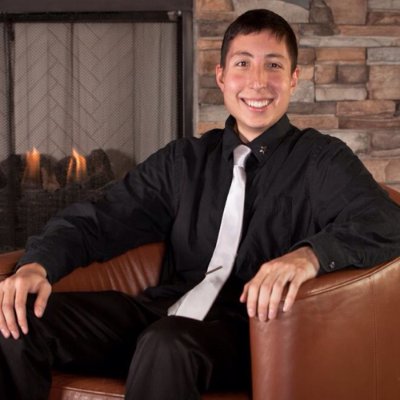 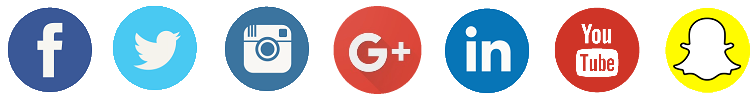 